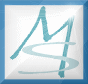 	MATEŘSKÁ ŠKOLA, OSTRAVA – PORUBA, O. SYNKA 1834, PŘÍSP. ORGANIZACEČESTNÉ PROHLÁŠENÍČestně prohlašuji, že je mé dítě zdravé, může absolvovat plavecký kurz a v posledních 14-ti dnech nepřišlo do styku s infekční chorobou. Jméno dítěte:_______________________________V Ostravě dne 29. 9. 2021		                     ___________________________________							   Podpis zákonného zástupce dítěte